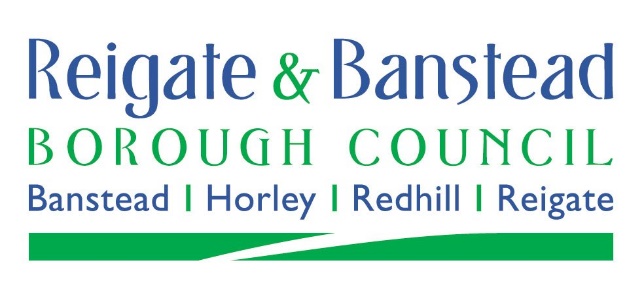 Annexe discount application formPlease complete EITHER Part 1 or Part 2 of this form as relevant if you wish to apply for the 50% reduction in the Council Tax payable on your annexe.Part 1: Is the annexe used as part of the household as a whole?              Yes / NoPart 2: Is the annexe occupied by a relative of at least one of the people occupying and liable for Council Tax on the main home?                                                   Yes / NoIf Yes, please complete below:Please return this application form to: council.tax@reigate-banstead.gov.uk or Council Tax Department, Reigate & Banstead Borough Council, Town Hall, Castlefield Road, Reigate, Surrey, RH2 0SHName/s of the person/people liable for Council Tax on the main house:Contact details (Email address and/or telephone number):Address of the main house:Name/s of the person/people occupying the annexe:Contact details (Email address and/or telephone number):Address of the annexe:Relationship to the person/people liable for Council Tax on the main house:Signed:Dated: